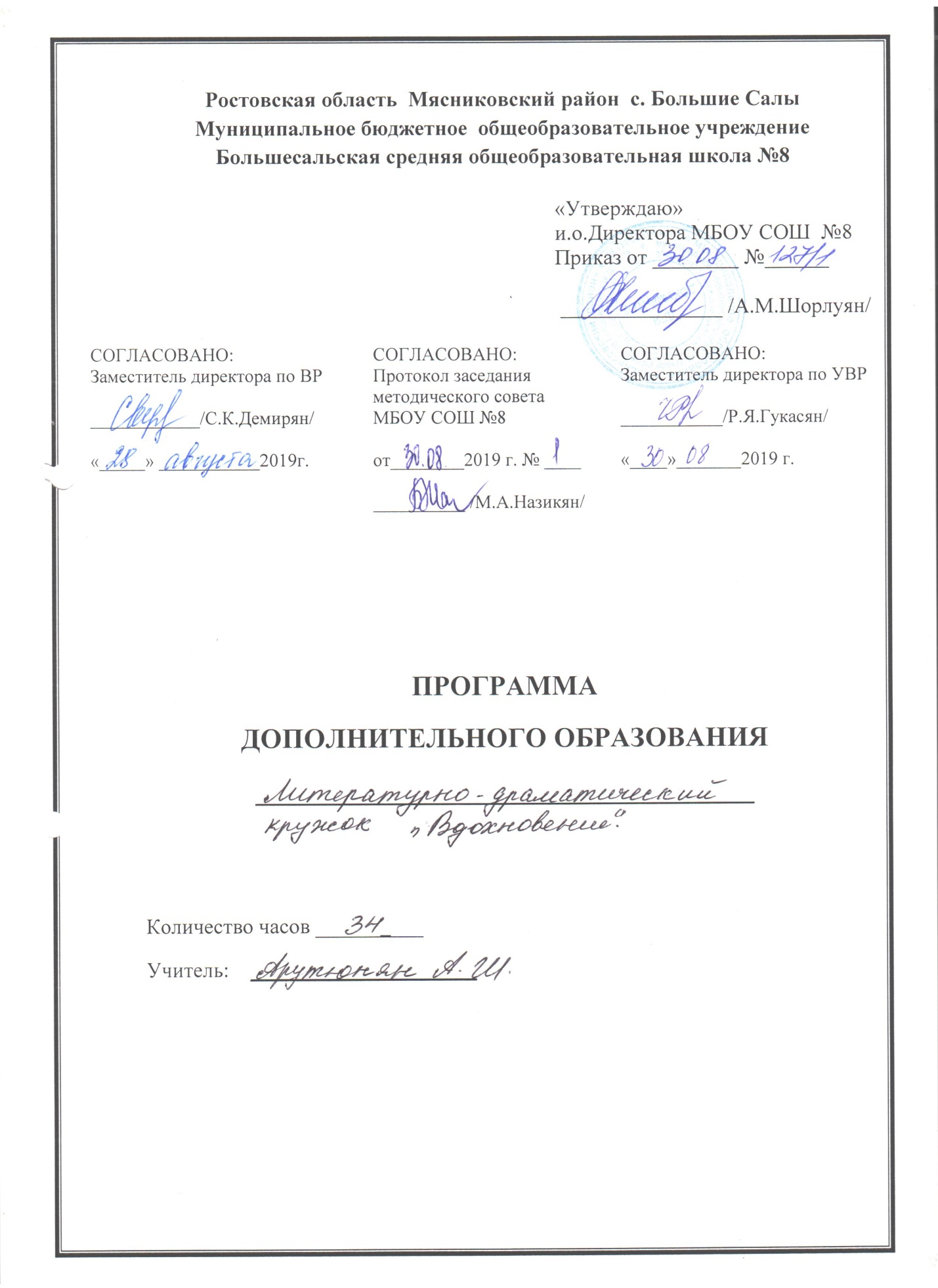                  ПОЯСНИТЕЛЬНАЯ ЗАПИСКА  Как сделать жизнь школьников разнообразной и увлекательной? Как приобщить их к литературе и творчеству, привить любовь к таким обыденным школьным событиям? Как сделать школьную жизнь ярким, незабываемым праздником, в котором будут участвовать и ребята, и учителя, и в качестве актеров, и в качестве зрителей?Таким средством является школьный литературно-драматический театр. Постановка сценок к конкретным школьным мероприятиям, проведение школьных литературных вечеров, инсценировка сценариев школьных праздников, театральные постановки сказок, эпизодов из литературных произведений, - все это направлено на приобщение детей к театральному искусству и литературе.Продвигаясь от простого к сложному, ребята смогут постичь увлекательную науку театрального мастерства, приобретут опыт публичного выступления и творческой работы. Важно, что, занимаясь в литературно- драматическом кружке, дети учатся коллективной работе, работе с партнером, учатся общаться со зрителем, учатся работе над характерами персонажа, мотивами их действий, творчески преломлять данные текста или сценария на сцене, приобретают навыки критически оценивать как литературные произведения в целом, так отдельных литературных героев. На литературных вечерах дети учатся не только выразительному чтению текста, но и работе над репликами, которые должны быть осмысленными и прочувствованными, создают характер персонажа таким, каким они его видят, приобретают опыт формирования собственного мнения о том или ином литературном произведении.Кроме того, большое значение имеет работа над оформлением спектаклей, над декорациями и костюмами, музыкальным оформлением. Эта работа также развивает воображение, творческую активность школьников, позволяет реализовать возможности детей в данных областях деятельностОдна из целей кружка - воспитание в детях добра, любви к ближним, родной земле.ЦЕЛИ И ЗАДАЧИ:    1. Развивать творческие возможности детей2. Воспитание наблюдательности, внимания, волевых качеств, воображения3. Развитие творческой инициативы, эмоциональной отзывчивости на художественный вымысел4. Воспитание культуры речи, приобретение навыков дикции, мимики и пластики.5. Развитие у детей навыка действовать на сцене подлинно, логично, целенаправленно раскрывать содержание доступных им ролей в действии и взаимодействии друг с другом6. Развитие умения действовать словом, вызывать отклик зрителя, влиять на их эмоциональное состояние7.Раскрывать творческие возможности детей, дать возможность реализации этих возможностей.Воспитание в детях добра, любви к ближним, внимания к людям, родной земле, неравнодушного отношения к окружающему миру.Организация деятельности литературно драматического кружкаПоставленные цели и задачи должны будут выполняться посредством постановки театральных инсценировок для учащихся школы, организации школьных литературных вечеров, где будут читаться стихи и проза как известных авторов, так и собственного произведения. В рамках кружка предусмотрены показательные чтения лучших школьных сочинений и их последующее обсуждение, постановка театральных миниатюр. Учащиеся кружка будут принимать активное участие в организации общешкольных мероприятий. Важная роль отводится непосредственно репетициям, так как именно во время подобных занятий развиваются дружеские отношения и умение работать в коллективе, а также прививаются навыки взаимопомощи, ответственности, внимания, раскрывается творческий потенциал ребенка. Выход результатов: выступление на школьных праздниках, торжественных и тематических линейках, участи в школьных мероприятиях, родительских собраниях, классных часах, участие в мероприятиях младших классов, инсценировка сказок, сценок из жизни школы и постановка сказок и пьесок для свободного просмотра, проведение творческих литературных вечеров.Дети должны знать и уметь:Знать наизусть и уметь правильно и выразительно читать 5-10 скороговорокЗнать 3-5 потешек и шуток, прибауток, уметь их обыгратьЧитать выразительно стихи, басни.Уметь представить характер героев стихотворения, басни, обыгрывать содержание произведенийУметь работать в коллективе, с партнером, уметь вести себя на сцене. Уметь слушать товарищей и отстаивать свою точку зрения на своего сценического герояСодержание программы Данная программа рассчитана на 1 год: Программа дает возможность принимать участие в работе кружка детям любого школьного возраста и предполагает как работу с коллективом в целом, так и индивидуальные занятия во время репетиций. Программа имеет два направления – литературное и театральное мастерство. В рамках первого на базе кружка будут организованы литературные вечера, в рамках второго планируются театральные постановки.Занятия проводятся 1 раз в неделю по 1  часа и состоит из двух основных блоков: теории и практики, где теории отводится 0,5 часов и практике – 0,5 часов. Дикция. Орфоэпия.В отличие от бытовой речи речь учителя, лектора, актера должна отличаться дикционной частотой, четкостью, разборчивостью, а также строгим соблюдением орфоэпических норм, правил литературного произношения и ударения.Не допускать дикционной неряшливости в словах: (тренировочные упражнения) тройка – стройка; каска – сказка; хлопать – слопать; сломать – взломать; течение – стечение; вскрыть – скрыть.Логика чтения. Логические паузы.Вычленение логической стороны звучания необходимо и постоянно совершенствовать. Средством воссоздания логического скелета читаемого, произносимого текста является расчленения его на части, осуществление логических ударений в пределах этих частей, изменение темпа произнесения речевых тактов, звеньев, кусков.Речевой слух.Понятие о речевом слухе включает в себя совокупность таких компонентов:Физический слух – способность воспринимать звуки разной степени громкости и силы;Фонематический слух – способность различать и воссоздавать все речевые звуки в соответствии с требованиями фонетической системы данного языка;Звуковысотный слух – способность ощущать и воссоздавать мелодичность (мелодику) речи, характер интонации, чувство темпа и ритма.Волшебный посредник – видение образа.«Если сам чтец, актер не будет ясно видеть перед собою те образы, которые он хочет передать аудитории, которыми он стремится увлечь воображение своих слушателей, эти образы не смогут «увидеть» и слушатели, зрители, а сами слова, не освещенные внутренним представлением, будут скользить мимо их сознания и воображения. Они останутся только сочетанием звуков, обозначающими понятия. Но смысл этих понятий и их значение, выявлены не будут», - В,Н, Аксенов, режиссер.Видение поэта – посредник между жизнью и произведением в процессе его создания, благодаря видению устанавливается действенная связь между поэтическим творением и чтецом, видение содействует установленным контактам между исполнителем и зрителем, слушателем. Пропускать через себя, в своем воображении, видение образа.Механизм видения не всегда срабатывает, так как люди делятся по И.П. Павлову на три категории, три типа:Образный (сигналы Iсигн. системы);Мыслительный (IIсигн. Системы);Средний.Позиция и поза.Позиция – принципиальное отношение к кому-либо или чему-либо.Поза – это перенесение, перевоплощение, чтобы лучше, ярче, убедительнее изобразить то или иное явление, демонстрируя свое к нему отношение. Исполнителю необходимо уяснить позицию автора и уточнить свою, которая может совпадать, а может и не совпадать с авторской.Поза и авторская и исполнительская может быть доброжелательной и недоброжелательной, дружественной и враждебной, она может отображать одобрение или отрицание, осуждение.Людям, лишенным чувства юмора, бывает просто невмоготу принять чужую позу, говоря, что они «не умеют и не хотят лицемерить». Но занимающему позу обличителя какого-либо недостатка не грозит опасность заразиться этим пороком.Истинная артистичность состоит в способности быстро и свободно переходить из одного душевного состояния в другое. Эту способность необходимо поддерживать и развивать, во избежание эмоциональной глухоты, бесчувствия. «Бесчувствие – это увечье», - сказал Н.А. Некрасов.Основой дикламационного искусства должен быть ритм.Задача исполнителя состоит в том, чтобы пробуждать реакцию слушателя – зрителя на ритм. «Владение ритмом, живым пульсом стиха дает необходимое для чтения стиха естественность и разнообразие», - говорит актер Г.В. Артоболевский. Чтобы ритмом овладеть надо его уловить и ощутить.ЛИТЕРАТУРА:Ов. Туманян «Сказки»А.Хнкоян «Басни»Армянские народные сказки       Календарно – тематический план№ Занятия Тема занятияТема занятияКол-во часовКол-во часовДата проведенияТеорияПрактика1Вводный курс. Ознакомление с правилами техники безопасности.Вводный курс. Ознакомление с правилами техники безопасности.1106.0912Актерское мастерство.Актерское мастерство.2213.0920.09113Просмотр театральной постановки.Просмотр театральной постановки.1127.090,50,54Беседа о театральном искусстве.Беседа о театральном искусстве.1104.100,50,55Искусство декламации. Выразительность чтения. Знакомство с творчеством нахичеванских поэтов. Репетиция.Искусство декламации. Выразительность чтения. Знакомство с творчеством нахичеванских поэтов. Репетиция.1111.10116 Литературный вечер. Поэзия донских армян. Литературный вечер. Поэзия донских армян.2218.1025.10117Культура поведения в театре. Подготовка к конкурсу чтецов. Культура поведения в театре. Подготовка к конкурсу чтецов. 2208.1115.11118Действие как главное выразительное средство в искусстве.Действие как главное выразительное средство в искусстве.1122.110,50,59Действие как главное выразительное средство в искусстве. Репетиция.Действие как главное выразительное средство в искусстве. Репетиция.2229.111110Подготовка к празднованию дня родного языка.Подготовка к празднованию дня родного языка.11       06.1213.120,50,511Виды театров, их сходства и различия.Виды театров, их сходства и различия.1120.120,50,512Общественное назначение театра.Общественное назначение театра.1127.1213Роль театра во время ВОВ. Просмотр фильма «Песня старых дней».Роль театра во время ВОВ. Просмотр фильма «Песня старых дней».1117.010,50,514Просмотр спектакля о ВОВ.Просмотр спектакля о ВОВ.1124.011115Просмотр спектакля о ВОВ.Просмотр спектакля о ВОВ.1131.011116Дикция. Орфоэпия. Дикция. Орфоэпия. 2207.0214.021117Подготовка к предметной неделе.Подготовка к предметной неделе.1121.0228.020,50,518Дикция. Орфоэпия.2206.0313.0306.0313.031119Логика чтения.2220.0303.0420.0303.041120Постановка сценки по мотивам сказки О. Туманяна «Анбан Урин».Репетиция.2210.0417.0410.0417.040,50,521Репетиция спектакля. 2224.0408.0524.0408.051122Репетиция  спектакля.2215.0522.0515.0522.051123Премьера спектакля «Анбан урин».1129.0529.0511